By the end of Year 6 students develop and modify digital solutions and define problems and evaluate solutions using user stories and design criteria. They process data and show how digital systems represent data. Students design algorithms involving complex branching and iteration and implement them as visual programs including variables. They securely access and use multiple digital systems and describe their components and how they interact to process and transmit data. Students select and use appropriate digital tools effectively to plan, create, locate and share content, and to collaborate, applying agreed conventions and behaviours. They identify their digital footprint and recognise its permanence.TASKTo discuss, research and develop an online safety narrative, suitable for use as an infographic. Select and use appropriate digital tools to plan, create, locate and share content, considering the permanency of your digital footprint. Part A: Discuss data collection and harvesting of your personal information that occurs in a range of familiar apps, programs and online platforms. Part B: Choose an app or website. Design an infographic that informs people about the data they are potentially giving away when interacting online.Part C: Digitise your design before adding it to a shared space.PART A: Discuss online data collection by familiar apps and sitesAfter a discussion with your group, complete the following table: Some people use the same password or passphrase for multiple accounts. A benefit is they only need to remember a single password or passphrase. What are some dangers when re-using passwords across multiple accounts? ___________________________________________________________________________________________________________________________________________________________________________________________________________________________________________________________________________You should be careful to share personal information with only trusted sites. Even then, your private information is never totally safe. Explain why. ___________________________________________________________________________________________________________________________________________________________________________________________________________________________________________________________________________PART B: Design an infographicAs a group, research infographics. Take notes about the features of each image and record them in the table below. 2. As a group, discuss which infographic was most successful in delivering information. What made it successful - was it the colours? Contrast? Number of words used? Number of facts? Images?3. Choose one of the platforms listed in part A. Design a simple infographic that will educate people about the types of data collected by a familiar app or website. Part C: Digitise your designBefore you can digitise your design, decide the following:Choice(s) of software to be used: _____________________________________________________________Where you will save your Work in Progress _____________________________________________________You will also need to decide on some digital assets for use in your project. These could be shapes, illustrations or photographs. You may need to make modifications to the plan you made in Part B to ensure you do not breech copyright. Assets may need to be created from scratch by you or a friend.  Lastly, ensure that people understand both the permanence of their data sharing and your advice about the re-use of a password or passphrase from one account to another. Write at least two sentences about any modifications that needed to be made to your initial design. Explain why these modifications improved your solution.______________________________________________________________________________________________________________________________________________________________________________________________________________________________________________________________________________________________________________________________________________________________________________________________________________________________________________________________________________________________________________________________________________________When complete, share your infographic to the class page. Marking guide Purpose: To discuss, research and develop an online safety narrative, suitable for use as an infographic. Select and use appropriate digital tools to plan, create, locate and share content, considering the permanency of your digital footprint. 5 Point scale: VHA - Very High Achievement, A - Very High Achievement, S – Satisfactory, LA – Low Achievement VLA - Very Low Achievement.Notes: 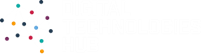 Year 5 – 6 AssessmentInfographics – Sharing KnowledgeAchievement standard coverage (highlighted)In this task you will create an infographic teaching others about the permanence of sharing personal information online. With classmates, discuss the type of data that you share with familiar apps, programs and websites. Think about how this data could be shared outside of the intended platform. Design an infographic that will educate others about the risks of sharing data with third partiesCreate an infographic using appropriate images, colours and layout. Consider copyright and easy readability. Type of platformGame/CompanyData collectedOnline shopping website(Store name)Multiplayer game(Game name)Social media site(Service name)Name and location of infographicColours usedNumber of wordsType of images usedOther notesAssetDescriptionLocationEg lightbulbLarge yellow lightbulb icon for use in the centre of the pageCreative commons illustration Assessment task — Infographics: Sharing Knowledge                                     Year 5 - 6Collaborating and ManagingPrivacy and SecuritySelect and use appropriate digital tools effectively to create, locate and communicate content, applying common conventions AC9TDI6P07Explain the creation and permanence of their digital footprint and consider privacy when collecting user data AC9TDI6P09Access multiple personal accounts using unique passphrases and explain the risks of password re-use AC9TDI6P10VHASkilfully uses a range of communication tools to clearly share ideas and information Creates content that reflects planning as well as new external factors. Uses feedback from teacher or peers as part of an iterative process. Skilfully uses a range of communication tools to clearly share ideas and information Creates content that reflects planning as well as new external factors. Uses feedback from teacher or peers as part of an iterative process. Clearly communicates the risks associated with password re-use in the infographic.References the possibility of personal data theft in a cyber-attack on a third-party provider. HAPlans for and uses a range of communication tools to share ideas and information [C1]Locates content through search engines by revising queries and using required search terms (copyright free) [C2]Plans for and uses a range of communication tools to share ideas and information [C1]Locates content through search engines by revising queries and using required search terms (copyright free) [C2]Communicates the risks associated with password re-use in the infographic [B3]Explain why giving the smallest amount of data needed for a purpose is important to protect someone’s privacy [A3]SSelects and uses appropriate digital tools effectively to locate and communicate content, applying common conventions [C1]Selects and uses appropriate digital tools effectively to locate and communicate content, applying common conventions [C1]Explains the risks of password re-use [A2]. Explains the creation and permanence of a digital footprint (when engaging with platforms and online providers) and consider privacy [C3].LASelects and uses digital tools for collaboration [A1], with occasional need for assistance. Selects and uses digital tools for collaboration [A1], with occasional need for assistance. Identifies potentially unsafe online behaviours and describes a set of rules or instructions that will minimise the risk posed by unsafe online behaviours. VLAWith guidance, selects and uses digital tools for collaboration.With guidance, selects and uses digital tools for collaboration.With guidance, identifies potentially unsafe online behaviours. 